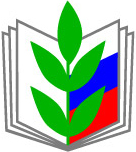  Отдавать предпочтение кандидату с дипломом — право работодателя. Однако строго соблюдать требования к образованию необходимо в случае, если закон предусматривает льготы и компенсации или устанавливает ограничения для кандидатов на работу по отдельным должностям, ч. 2 ст. 57 ТК.Для остальных должностей требования квалификационных справочников и профстандартов носят рекомендательный характер, и брать на работу кандидата с незаконченным высшим образованием или нет — решать работодателю. Как же  принять студента, если его уровень образования не совпадает с тем, что закрепили в локальном акте?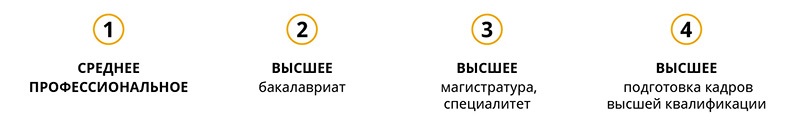 У студента нет профессионального образования.           Если включили в должностную инструкцию условие о среднем или высшем профессиональном образовании, это требование надо соблюдать. Но это не значит, что не можете принять работника без него. Оштрафовать за несоблюдение этого условия нельзя, так как должностная инструкция — внутренний документ организации, п. 1, 2 ст. 5.27 КоАП.Для того чтобы не нарушить должностную инструкцию и принять на работу понравившегося кандидата без желаемого образования, но, например, с необходимым стажем, внесите в инструкцию изменения. Укажите, что работодатель имеет право принимать на работу по определенной должности лиц без указанного образования, но с достаточным практическим опытом.Устанавливаете график работы «как у всех»       Чтобы избежать недоразумений и возможных конфликтов из-за отсутствия молодого сотрудника на работе, прежде чем подписывать со студентом трудовой договор, выясните, по какой форме он учится. Как соотнести форму обучения с режимом работы студента.Студент учится на дневном отделении. Занятия по очной форме обучения идут в дневное время. Поэтому, несмотря на то, что закон не запрещает студента-очника принимать на полную ставку, мы советуем от этого воздержаться. Как бы будущий сотрудник ни обещал вам, что вместо занятий будет ходить на работу, он не сможет трудиться в том же режиме, что и остальные сотрудники. Чтобы успешно учиться на дневном отделении, ему придется регулярно прогуливать работу или отпрашиваться. К тому же подобное обещание не характеризует кандидата с положительной стороны.Однако это не значит, что студента-очника не надо брать на работу. Если заинтересованы в кандидате, заключайте трудовой договор, но устанавливайте ему суммированный учет рабочего времени и режим работы с учетом того, что днем он учится.  Студенты очной формы обучаются не менее двух лет для того, чтобы получить среднее образование, и не менее четырех лет, чтобы получить высшее.  Если режим работы студента будет отличаться от режима работы других сотрудников, отразите это в трудовом договоре, ч. 2 ст. 57 ТК.Кроме того, если принимаете на работу студента-очника, учитывайте, что ему положены дополнительные гарантии. Студент вуза имеет право взять отпуск без сохранения заработной платы на 15 дней в каждом учебном году, чтобы сдать сессию, чтобы подготовить и защитить выпускную работу на последнем курсе и сдать государственные экзамены — четыре месяца, а чтобы сдать итоговые государственные экзамены — один месяц, ст. 173 ТК.Студент колледжа может взять отпуск без сохранения зарплаты на 10 календарных дней в учебном году, чтобы сдать сессию, а чтобы пройти государственную итоговую аттестацию — до двух месяцев, ст. 174 ТК.Несмотря на то, что студент дневной формы обучения вместо работы ходит на пары, его не заберут в армию, так как только у очников есть право на отсрочку.Проверьте, прошел ли вуз или колледж, где учится ваш сотрудник, государственную аккредитацию. Если нет — гарантии и компенсации ему как студенту можете не предоставлять.Зачем вам знать про аккредитацию вуза.
        Государственная аккредитация нужна для того, чтобы работник получал гарантии во время обучения. Если требований к образованию закон не определяет и работодатель сам прописал в локальном акте, что ему требуются работники, к примеру, с высшим юридическим образованием, соискатель, который освоил эту программу в вузе без государственной аккредитации и получил диплом не государственного, а установленного образца, также считается лицом с высшим образованием, письмо Минобрнауки от 01.06.2015 № АК-1483/05.Трудовой договор с очником. Студенты дневной формы обучения — исключение из правила, ч. 2 ст. 59 ТК. Если договоритесь с таким кандидатом, можете заключать и срочный трудовой договор, но не более чем на пять лет.Форма срочного трудового договора существенно не отличается от стандартного, но укажите в нем, что договор заключается по соглашению сторон. Кроме того, в основной части договора пропишите, что он является срочным по причине обучения работника по очной форме учебного заведения.В приказе о приеме на работу также отразите, что условием для заключения срочного договора выступает обучение по очной форме. Когда устанавливаете работнику испытательный срок, учитывайте, что при срочном трудовом договора до шести месяцев испытание не должно превышать двух недель. Срочный трудовой договор прекращает свое действие в день, который указан как дата окончания.